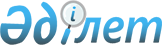 О присвоении наименования безымянной улице в селе АксуатРешение акима Аксуатского сельского округа Тарбагатайского района Восточно-Казахстанской области от 03 ноября 2014 года N 105. Зарегистрировано Департаментом юстиции Восточно-Казахстанской области 20 ноября 2014 года N 3555            В соответствии с подпунктом 4 статьи 14 Закона Республики Казахстан от 8 декабря 1993 года «Об административно–территориальном устройстве Республики Казахстан», пунктом 2 статьи 35 Закона Республики Казахстан от 23 января 2001 года «О местном государственном управлении и самоуправлении в Республике Казахстан», на основании заключения ономастической комиссии Восточно Казахстанской области от 3 сентября 2014 года и учитывая мнение жителей села, аким Аксуатского сельского округа РЕШИЛ:

      1. 

Присвоить безымянной улице в селе Аксуат Аксуатского сельского округа наименование – «Тилеген Кинаубайулы». 

      2. 

Контроль за исполнением данного решения возложить на заместителя акима Аксуатского сельского округа Касенову С.

      3. 

Настоящее решение вводится в действие по истечении десяти календарных дней после дня его первого официального опубликования.

 

 
					© 2012. РГП на ПХВ «Институт законодательства и правовой информации Республики Казахстан» Министерства юстиции Республики Казахстан
				       Аким Аксуатского сельского

       округа Г.Нугиев